How Diversity Could Diminish After Auction Jessica Almond, aide to Federal Communications Commission Chairman Tom Wheeler, spoke about the potential aftermath of the spectrum auction at an NAB Show breakfast. Almond said that smaller, more diverse stations that opt to participate could sell out and diversity could diminish. However, she also noted that any sales were voluntary and that the FCC could balance any loss by allowing LPTVs to share channels.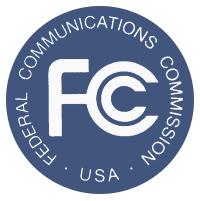 TVNewsCheck 4/20/16http://www.tvnewscheck.com/article/94119/diversity-could-take-a-hit-following-auction/format/print